Magazyn Nasz Region, maj 2020Magazyn Nasz Region z maja 2020 r. ,  wydawany przez Urząd Marszałkowski Województwa Wielkopolskiego, poświęcony funduszom europejskim, opisuje działania  wielkopolskich OWES-ów  oraz sytuację przedsiębiorstw społecznych w czasie pandemii. W tekście znajdziemy wypowiedzi m.in. Marzeny Wodzińskiej – Członkini Zarządu Województwa Wielkopolskiego, Barbary Sadowskiej z Barki oraz Przemysława Piechockiego ze Stowarzyszenia na rzecz Rozwoju Spółdzielni Socjalnych.Link do magazynu tutaj:https://wrpo.wielkopolskie.pl/e-biuletyn/2020/5/index.html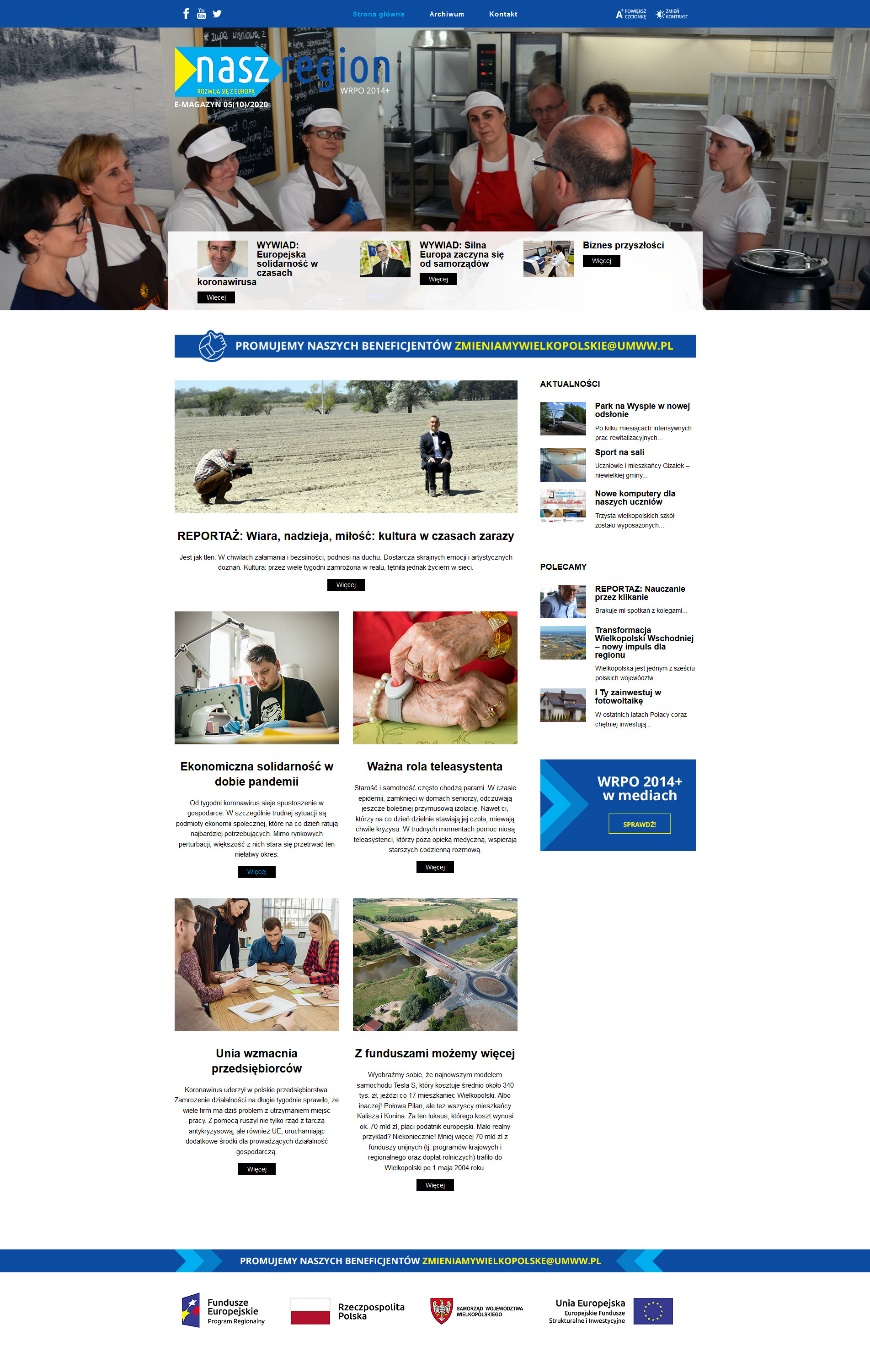 